Friday, March 26 2021Friday, March 26 2021Friday, March 26 2021DRAFTDRAFT9:15 - 9:20  AMWelcome & Comments from the Chairman ǀ Brian Strahl, Ph.D.Welcome & Comments from the Chairman ǀ Brian Strahl, Ph.D.9:20 – 9:40  AMStudent/Post-Doc Talk 1*  (15 minute presentation & 5 minute discussion)Student/Post-Doc Talk 1*  (15 minute presentation & 5 minute discussion)9:40-10:00 AMStudent/Post-Doc Talk 2  (15 minute presentation & 5 minute discussion)Student/Post-Doc Talk 2  (15 minute presentation & 5 minute discussion)10:00 - 10:20 AMStudent/Post-Doc Talk 3  (15 minute  presentation & 5 minute discussion)Student/Post-Doc Talk 3  (15 minute  presentation & 5 minute discussion)10:20 - 10:40 AMStudent/Post-Doc Talk 4  (15 minute  presentation & 5 minute discussion)Student/Post-Doc Talk 4  (15 minute  presentation & 5 minute discussion)10:40- 12:00  PMVirtual Poster session 1 (odd number posters)Virtual Poster session 1 (odd number posters)12:15- 1:00  PMMentorship Breakout Sessions (Registration required)Mentorship Breakout Sessions (Registration required)1:10 - 1:30  PMStudent/Post-Doc Talk 5  (15 minute  presentation & 5 minute discussion)Student/Post-Doc Talk 5  (15 minute  presentation & 5 minute discussion)1:30 – 1:50  PMStudent/Post-Doc Talk 6  (15 minute  presentation & 5 minute discussion)Student/Post-Doc Talk 6  (15 minute  presentation & 5 minute discussion)1:50 - 2:10  PMStudent/Post-Doc Talk 7  (15 minute  presentation & 5 minute discussion)Student/Post-Doc Talk 7  (15 minute  presentation & 5 minute discussion)2:10 - 3:30  PMVirtual Poster session 2 (even number posters)Virtual Poster session 2 (even number posters)3:30 - 4:45  PM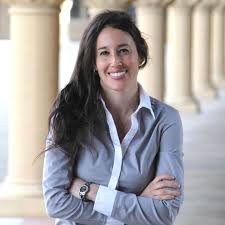 KEYNOTE PRESENTATION ǀ  Cigall Kadoch, Ph.D.Harvard Medical School  & The Dana-Farber Cancer Institute “Chromatin regulatory mechanisms and therapeutic prospects in cancer” 4:45 – 5:00  PMClosing Remarks and Announcing of student/post-doctoral awardsClosing Remarks and Announcing of student/post-doctoral awards* Note: All Student/Post-Doc speakers will be chosen from submitted abstracts* Note: All Student/Post-Doc speakers will be chosen from submitted abstracts* Note: All Student/Post-Doc speakers will be chosen from submitted abstracts